
Специальное предложение «Горнолыжный отдых в Bridge Resort».
Предложение действует с 8 декабря до конца горнолыжного сезона 2023-2024.
Услуги и скидки:комплементарный трансфер Отель Bridge Resort – курорт «Роза Хутор» – Отель Bridge Resort ко всем подъемникам курортов п. Красная Поляна согласно расписанию отеля и по предварительной записипрокат горнолыжного снаряжения и оборудования, камера хранения и сушильная комната в отеле Bridge Resort (за дополнительную плату)15% скидка на однодневные ски-пассы курорта «Роза Хутор»* (ски-пасс 1 день, дневное катание)10% скидка на услуги горнолыжной школы курорта «Роза Хутор»*10% скидка на прогулочные билеты «Путь к Вершинам + Моя Россия», «Билет до ГОД», «Зимний день на Роза Хутор» курорта «Роза Хутор»*10% скидка на входной билет в Музей археологии курорта «Роза Хутор»*20% скидка на аттракцион «Родельбан» курорта «Роза Хутор»*20% скидка на услуги катка курорта «Роза Хутор»*
*Скидка предоставляется от розничной цены однодневных ски-пассов/ прогулочных билетов/ услуг горнолыжной школы и от розничной цены входного билета в Музей археологии/ на аттракцион «Родельбан»/ на услуги катка курорта «Роза Хутор» при предъявлении браслета санаторно-курортного комплекса Bridge Resort установленного образца в кассах курорта «Роза Хутор» и в кассах Музея археологии/ аттракциона «Родельбан»/ катка.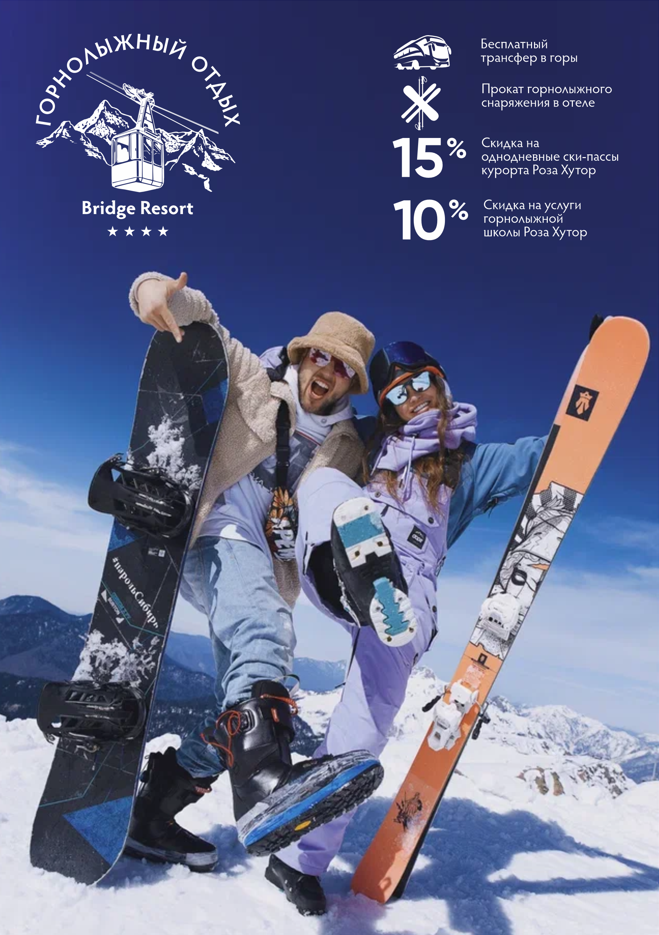 